Månedsbrev for novemberPå grunn av sykdom er dette månedsbrevet for Trollene. Informasjonen fra Mosetussene er dessverre forsinket, men dere vil få det så raskt vi klarer! Spør gjerne en i personalet dersom det er noe dere lurer påTrollene I oktober har Trollene hatt et variert opplegg, og det virker som at både store og små har hatt en fin måned. Vi startet måneden med en bowlingturnering på avdelingen, noe som var veldig stas! Under bowlingturneringen delte vi barna inn i to grupper. Den ene gruppen spilte, og den andre gruppen spiste popcorn og heiet på vennene sine. Deretter byttet vi, slik at alle fikk spilt flere runder. I starten av oktober var Trollene også så heldige at de fikk en invitasjon til åpningen av Madla bibliotek. På biblioteket hørte vi på taler i fra ordføreren, senterlederen og bibliotekssjefen. Vi leste i bøker, vi lekte i vikingskipet, og vi fikk delta på fortellerstund sammen med en ekte viking! Besøket ble avsluttet med deilige muffinsDet ble også plutselig oppstart på svømmeopplæring i oktober. Svømmingen vil være hver torsdag frem til jul, på Revheim skole. Det er sertifiserte og erfarne instruktører som planlegger og gjennomfører undervisningen, og som er sammen med barna i bassenget. Målet med svømmeopplæringen er å gjøre barna tryggere i og ved vann slik at svømmeferdighetene bedres. Barna trenger svømmetøy, badehette og håndkle. Husk å merke med navn. I oktober har vi fortsatt med tema Gruffalo. Barna trives fortsatt sammen med ham og de andre dyrene. Han er med i leken på avdelingen, på tur og vi har etter hvert fått høre mange gode historier fylt av herlig fantasi som omhandler Gruffalo. Denne måneden fikk vi også smake på havregrøt på tur, som Gruffalo hadde rørt i med fingrene sine!! Dette resulterte i en grønn havregrøt. Smaken var like god, og vi toppet grøten med smør, sukker, kanel og rosiner. Fredag 3 november kommer vi til å ha en Gruffalofest på avdelingen, for å avslutte temaet. 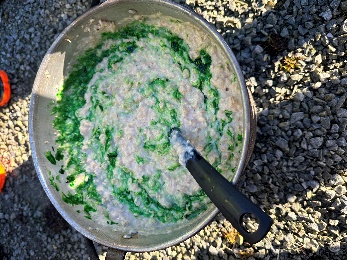 I forbindelse med internasjonal måned har vi snakket mye om de ulike nasjonene som er representert i Trollegruppa. Vi har sett på de ulike flaggene, og vi har snakket om ulike språk. Vi har også brukt mye tid på Barnekonvensjonen. I tillegg har vi både i samlingsstund og på førskoledager sett på bilder av hvordan barn lever i andre land. Vi har da fokusert både på likheter og ulikheter. Barna stilte gode spørsmål, og var aktive i temaet. Alle barna har også laget nydelige kunstverk av papp, plastposer, maling og aluminiumsfolie. «Barnehagen skal skape interesse for samfunnets mangfold og forståelse for andre menneskers livsverden og levesett». Rammeplan for barnehagen, 2017.Tirsdag 24 oktober hadde vi internasjonal fest på avdelingen. Vi startet festen med en felles samling før vi spiste en litt annerledes lunsj. Gulvet var dekket med duk, og vi spiste ris, Tikka masala og nanbrød med bare hendene våre!Denne måneden har også gått til Halloweenforberedelser. Vi har da arbeidet med følelsen redd. Vi har laget ulike skjeletter som vi har pyntet avdelingen med, og vi har skjært ut gresskar. 31 oktober hadde vi en felles Halloweenfest på avdelingen. Barna ble da delt inn i grupper der de deltok på ulike Halloweenaktiviteter. Vi hadde en formingsaktivitet der barna laget spøkelser, vi hadde en aktivitet der vi leste eventyr og en aktivitet der barna skulle sanse og føle seg frem til en nøkkel i ulike krukker med ulikt innhold. De som ville, fikk også ansiktsmaling på festen! Til lunsj spiste vi mumiepølser og til frukt hadde vi fruktspyd med marshmallowsI november skal vi starte opp med et nytt tema. Vi skal da jobbe med fagområdet «Nærmiljø og samfunn». Ut ifra dette skal vi fokusere på «Yrkesgrupper». Vi gleder oss til å ta fatt på et nytt tema!Viktige datoer: Fredag 17 november er det planleggingsdag i barnehagen. Barnehagen er da stengt. I november skal vi på barnehageskøyting i Stavanger ishall. Dere vil få utlevert et eget skriv med informasjon. Mandag 20 november Fredag 24 novemberMandag 27 novemberDisse dagene må alle være i barnehagen til 08.15. Dersom barna skal spise frokost i barnehagen, må de komme i god tid før detOnsdag 29 november skal vi på vårt første supersansbesøk! Vi skal da besøke Stavanger kunstmuseum. Vi gleder oss til en ny måned!Hilsen Pranvera og CamillaTurer: Pallesentomta Epler og pærerLevende organismerKjekk rollelekMat på bålVi har nå fått BarnehageskøytingTema for november Yrkesgrupper. Nærmiljø og samfunn